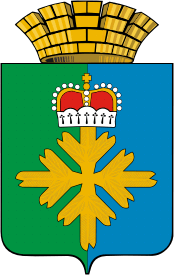 ДУМА ГОРОДСКОГО ОКРУГА ПЕЛЫМПЯТОГО СОЗЫВАВНЕОЧЕРЕДНОЕ ЗАСЕДАНИЕ от 20.06.2014 г. № 28п. ПелымО внесении изменений в решение Думы городского округа Пелым от 24.12.2013 года № 136/16«Об утверждении бюджета городского округа Пелым на 2014 год и плановый период 2015-2016 годов»В соответствии с Бюджетным кодексом Российской Федерации, Постановлением Правительства Свердловской области от 07.05.2014 года № 389-ПП «О внесении изменений в государственную программу Свердловской области «Развитие физической культуры, спорта и молодежной политики  в Свердловской области до 2020 года»утвержденную постановлением Правительства Свердловской области от 29.10.2013 № 1332-ПП руководствуясь статьей 54 Устава городского округа Пелым, Дума городского округа ПелымРЕШИЛА:Уменьшить доходы местного бюджета на 2014 год  на  6 800 рублей.Увеличить расходы местного бюджета на 2014 год  на 1 138 200 рублей.3.  Внести в решение Думы городского округа Пелым от 24.12.2013 года  № 136/16 «Об утверждении бюджета городского округа Пелым на 2014 год и плановый период 2015-2016 годов» следующие изменения:3.1. абзац первый подпункта 1 пункта 1 изложить в следующей редакции:«1) общий объем доходов бюджета городского округа Пелым составляет: на 2014 год - 134 988 700 рублей, в том числе объем межбюджетных трансфертов из областного бюджета – 70 836 700 рублей;»;3.2. абзац первый подпункта 2 пункта 1 изложить в следующей редакции:«2) общий объем расходов бюджета городского округа Пелым составляет: на 2014 год - 143 769 397 рублей, в том числе объем расходов, осуществляемых за счет субвенций из областного бюджета – 41 497 600 рублей;»;3.3. абзац первый подпункта 4 пункта 1 изложить в следующей редакции:«4) размер дефицита бюджета городского округа Пелым составляет: на 2014 год - 8 780 697 рублей или 24,07 процента объема доходов (без учета безвозмездных поступлений);».4. Приложения 1, 3, 4, 6,9,13  изложить в новой редакции (прилагаются).5. Настоящее Решение вступает в силу после официального опубликования (обнародования).